          Fuel trim is the computer correction factor that uses the oxygen sensor to determine if more or less fuel needs to be delivered by the fuel injectors.  Fuel trim is only available on a scan tool.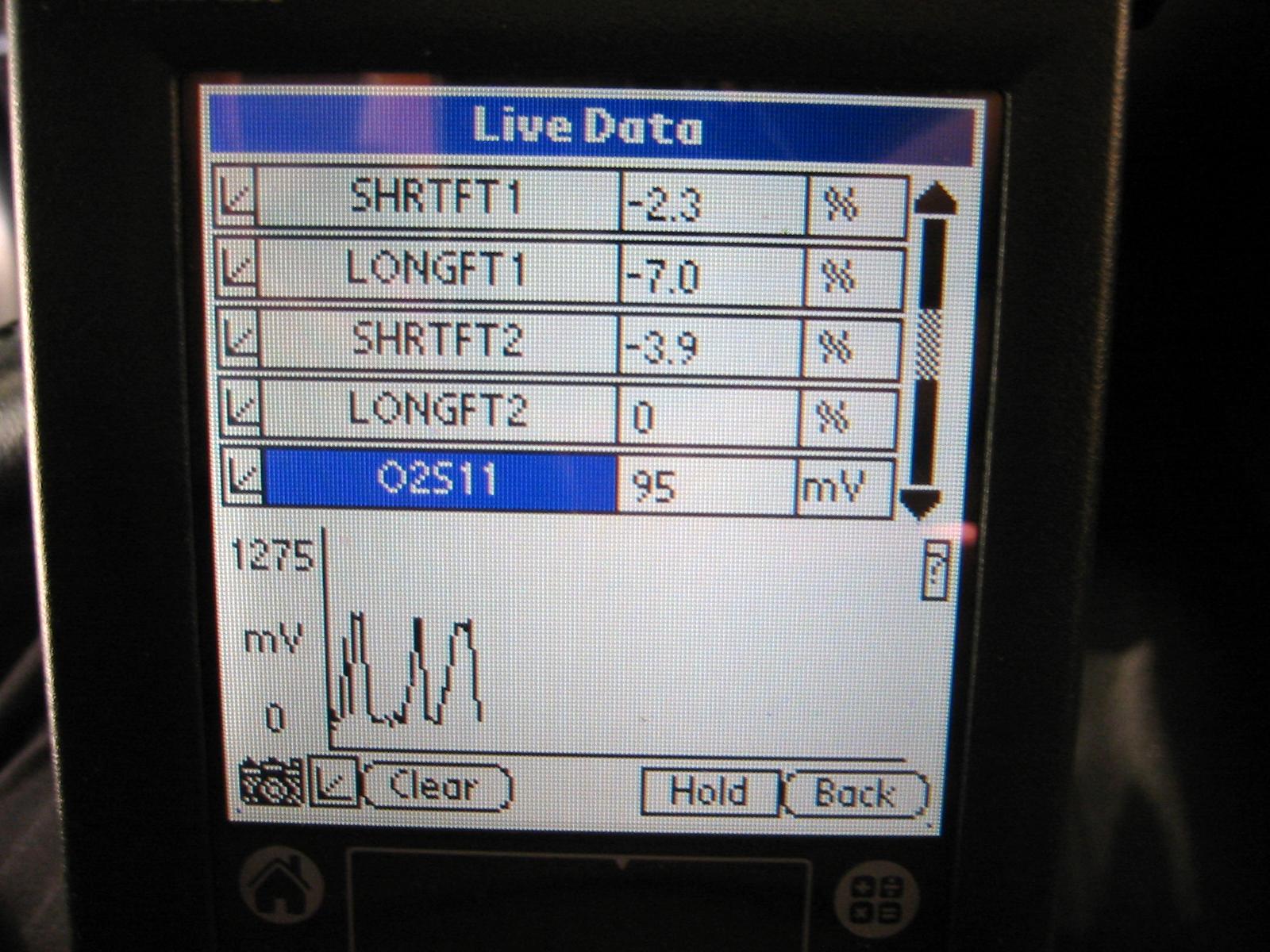   1.  Connect a scan tool and select long-term                  fuel trim (LTFT) (block learn) and short-                 term fuel trim (STFT).  2.  Start the engine and operate until normal                  operating temperature and closed loop                  status is achieved.  3.  Record the following cell number and                  LTFT amount:                                                                                                                              LTFT         STFT                   Idle in Drive (if automatic transmission only)		________   ________                   Idle in Park A/C off		________   ________                   Idle in Park A/C on		________   ________                   3000 RPM in Park     		________   ________                   Results:  Fuel trim should be within plus or minus 10% or within 118-138 if the                                   block/integration is displayed as a binary number.  4.  Based on the test results, what is the needed action?  __________________________                          ________________________________________________________________